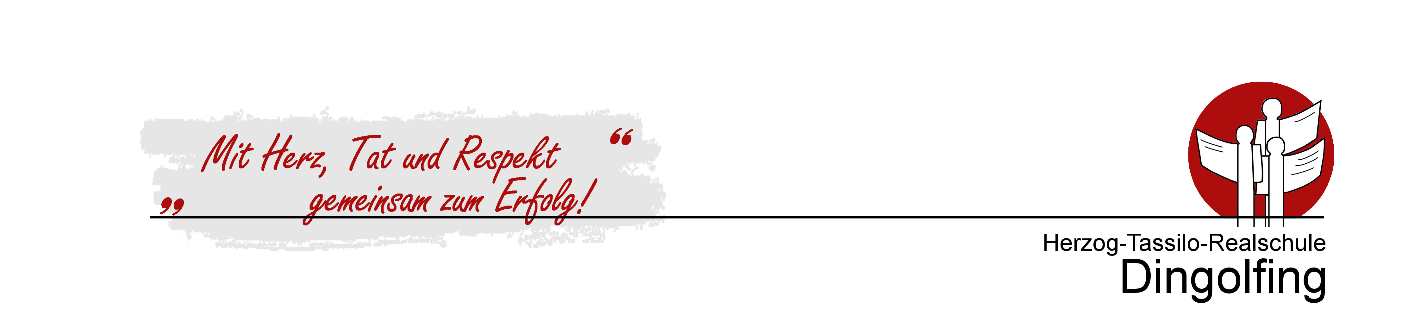 Sehr geehrte Eltern und Erziehungsberechtigte,Sie möchten Ihr Kind an der Herzog-Tassilo-Realschuleanmelden. Wir danken Ihnen für das Vertrauen, das Sie mit dieser Entscheidung unserer Schule und dem Schultyp Realschule entgegenbringen.Die Anmeldung stellt lediglich eine Voranmeldung dar. Eine endgültige Anmeldung ist erst mit dem Jahreszeugnis und der Abmeldebestätigung der bisher besuchten Schule möglich. Beides muss bis spätestens Montag, 29.07.2024 nachgereicht werden!Sollten wir bis dahin keine weitere Meldung von Ihnen erhalten, werden wir die Voranmeldung als gegenstandslos betrachten und stornieren. Verspätete Meldungen können wir aus schulorganisatorischen Gründen nicht mehr berücksichtigen.Hinweis für Mittelschüler Übertritt in die 5. Jahrgangsstufe:Das Jahreszeugnis der 5. Jahrgangsstufe muss in den Fächern Deutsch und Mathematik einen Durchschnitt von 2,5 ausweisen. Nur dann ist eine Aufnahme in die 5. Jahrgangsstufe unserer Schule möglich.Am ersten Schultag des kommenden Schuljahres (Dienstag, 10. Sept. 2024) treffen sich alle Kinder, die in die 5. Jahrgangsstufe der Realschule aufgenommen wurden, um 08:15 Uhr in der Aula zur Einteilung in die Klassen. Die Eltern erhalten dabei wichtige Informationen.Übertritt in eine höhere Jahrgangsstufe (6. bis 10. Jgst.):Ist im Jahreszeugnis der Durchschnitt in den Fächern Deutsch, Englisch und Mathematik 2,0 oder besser, so ist nach einem Beratungsgespräch die Aufnahme in eine höhere Jahrgangsstufe der Realschule möglich.Für die Schülerinnen und Schüler der 6. bis 10. Jahrgangstufe beginnt der Unterricht am Dienstag, 10. September 2024 um 8:00 Uhr.Aus den Klassenlisten, die am Nachmittag des letzten Ferientages im Eingangsbereich der Schule ausgehängt werden, kann Ihr Kind ersehen, welcher Klasse es zugeteilt wurde.Hinweis für GymnasiastenFür die Schülerinnen und Schüler der 6. bis 10. Jahrgangsstufe beginnt der Unterricht am Dienstag, 10. September 2024 um 08:00 Uhr.Aus den Klassenlisten, die am Nachmittag des letzten Ferientages im Eingangsbereich der Schule ausgehängt werden, kann Ihr Kind ersehen, welcher Klasse es zugeteilt wurde.Bei Fragen zu den einzelnen Wahlpflichtfächergruppen etc. wenden Sie sich bitte an unsere Beratungslehrerinnen Michaela Schellinger und Sophie Amann:Telefon: 	08731 31420; 		Mail: 	schulberatung@rsdingolfing.deAllgemeine HinweiseAn unserer Schule sind ein sog. Schuljahresbegleiter als schuleigenes Hausaufgabenheft und eine Präsenzmappe eingeführt. Sie werden am ersten Schultag von den Klassenleiterinnen und Klassenleitern an die Schülerinnen und Schüler ausgegeben.Außerdem wird Ihr Kind am ersten Schultag eine „Einkaufsliste“ mit den benötigten Materialien in allen Fächern mit nach Hause bringen. Bitte besorgen Sie die Hefte etc. in den darauffolgenden Tagen. Vielen Dank! Weiterhin gibt es an unserer Schule eine spezielle Schulkleidung (Kapuzenjacken, Kapuzenpullis, T-Shirts, Caps, Mützen), die vor allem, aber nicht nur, zu besonderen Anlässen von Schülern und Lehrkräften getragen wird. In den ersten Wochen des kommenden Schuljahres erhält Ihr Kind die Möglichkeit, Teile aus der Kollektion zu bestellen. Sie werden zu gegebener Zeit noch genauer informiert.Wir wünschen Ihrer Tochter bzw. Ihrem Sohn schon jetzt für die Zeit an unserer Schule viel Erfolg!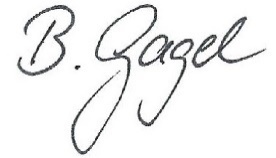 Barbara Gagel, Schulleiterin10/00 2024 Infoblatt Quereinsteiger